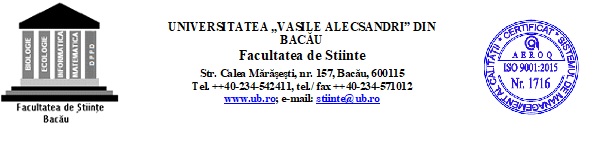 PROFESORI COORDONATORI PENTRU LUCRĂRILE METODICO-ŞTIINŢIFICE DEOBŢINEREA GRADULUI DIDACTIC ISERIA 2020-2022PROFESORI – FACULTATEA ȘMSSNr. crt.Numele  şi prenumele Gradul didacticEDUCAŢIE FIZICĂ ŞI SPORT EDUCAŢIE FIZICĂ ŞI SPORT EDUCAŢIE FIZICĂ ŞI SPORT Şalgău SilviuProf. univ. dr.  Ababei CătălinaProf. univ. dr.  Mărza-Dănilă Dănuţ Nicu Prof. univ. dr.  Balint Gheorghe Prof. univ. dr.  Grapă FlorinProf. univ. dr.  Ababei Radu Prof. univ. dr.  Dobrescu Tatiana Prof. univ. dr.  Acsinte AlexandruProf. univ. dr.  Alexandru Eftene Conf.  univ. dr.Raţă Bogdan-ConstantinConf.  univ. dr.Alexe Dan-IulianConf.  univ. dr.Sufaru Constantin Conf.  univ. drOchiană NicolaeConf.  univ. drDragoi Cristian-Corneliu Lector  univ. drLupu Gabriel StănicăLector  univ. drCiocan DanaLector univ. dr.  Ciocan Vasile-Cătălin Lector  univ. drSava Mihai-Adrian Lector  univ. drPavel Silviu-IoanLector  univ. drVulpe Ana-MariaLector  univ. drKINETOTERAPIE KINETOTERAPIE KINETOTERAPIE 1.Raveica GabrielaConf. univ. dr.  2. Ochiană GabrielaConf. univ. dr.  3.Balint Nela-Tatiana Conf. univ. dr.  4.Dobreci Lucian-DanielConf. univ. dr.5.Raţă  Marinela Conf. univ. dr.6Șlicaru Adina-CameliaLector  univ. dr7.Cristuță Alina-MihaelaLector  univ. dr8.Anghel MihaelaLector  univ. dr9.Stoica Cristina-ElenaLector  univ. dr